ALTERED BOOKS: IDEAS FOR ADDITIONAL PAGES· Rub linseed oil over a copy of an image or pattern (like small dotted wrapping paper). Glue w/acrylic medium over another colored image. Great translucent play on images/patterns. 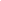 · Take tissue paper and coat it twice with matte medium. Let dry. paint dried tissue with transparent paints or inks. Let dry and resulting paper looks like stained glass.· Make silk paper with silk fibers meshed between two screens (like the type for windows) and then coat with wallpaper paste on both sides. Hang to dry on clothesline still between the mesh.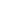 · Encase an image or object in tissue or rice paper and use in window (like glass).· Glue down a strong image or print pattern -like a block print. Crumble rice paper and spot acrylic medium on back and place glue side down over image. Dry. Paint a light acrylic wash over rice paper and the medium acts like a resist so the result is a staining. Dry. Wash second color over parts of rice paper.· Wash acrylic glaze (acrylic paint + matte medium) color over semi-transparent Tracing Paper. Dry. Glue paper over an image or part of an image. You can still see a hazy image through the color. Like looking through the world in rose or green or canary yellow glasses.· Layer coat one side of tissue paper with acrylic medium. Lay over images. Coat top with medium. Tissue is very transparent.· Crumple tissue paper. Drip dye-based inks or watercolors onto papers and shift papers so ink runs in crevasses. Dry them coat then coat with gloss or matte medium. · After you lay images down, coat papers with three to five different colored acrylic washes. (acrylic paint plus medium) Use your color sense as you lay the washes down. This isn't a huge film laid over the whole picture. Let dry between washes. When finished seal color with matte or gloss varnish. Light plays with the glazes and art seems to glow. · Use gold leaf or gold oil crayons on work. Seal with acrylic medium, then proceed with washes and paint. Scratch through washes and glazes with sharp object and the shine form the leaf will come through. · Take a colored copy or regular Xerox copy and coat five times with gloss medium. Let dry between coats. Let whole thing dry overnight. Next morning gently rub paper off back of image and you have a film of your picture or image. You can glue this down, you can transfer this image to your picture by applying matte medium over back (paper-side) of image and let set up, then peel (looks like a photo transfer) or you can do this on fabric by coating image five times then gluing the last image to the fabric with the medium. Next day rub paper off back of image that is glued on fabric and seal. Source for above http://www.littlebit.com/ab/abtodo.html site has other hints and tips· Tape Transfer - Choose a picture or letters from a magazine. Carefully place the image on clear packing tape, image facing the sticky side. Wet thoroughly, allowing water to saturate the paper. Carefully rub away the paper, leaving only the ink on the tape. The tape will remain sticky and can be placed directly on your project. · Cut letters from scrap paper. Coat letter backs with repositionable glue, place on page. Paint page, let dry. Carefully removes masks. · Mask some words from the text, use correction tape or removable masking tape. Decorate as desired with paint, glaze, ink and then remove the tape · Marble or monoprint pages · Glue thick sections of pages together. Use craft knife to cut windows or niche. · Fold, cut and tear pages · Cut images and glue down to pages mosaic style · Use envelopes or make pockets for things in the book · Burn the edges of the pages · Punch holes and paint behind them or glue vellum or colored tissue over them · Use paperclay on a page and stamp a design into it for a 3-D effect · Make slits on the page and create a weaving with paper or ribbon 